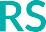 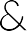 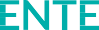 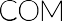 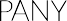 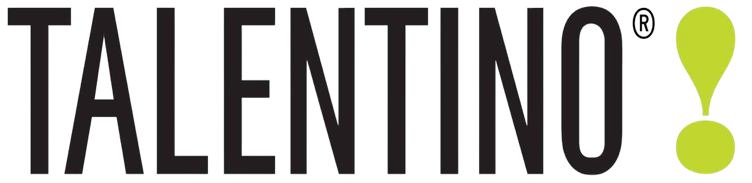 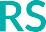 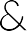 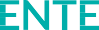 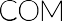 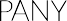 Name of InterviewerName of IntervieweeSchool NameSchool / College Type(e.g. special, SEMH, PRU, AP, mainstream)Number of pupils and structure(e.g. age range, post-16, 19-25, etc.)Pupil profile(e.g. SEND, MLD, PMLD, ASD, SEMH, etc.)Number of leavers in current academic yearRange of destinations of leavers in the last two yearsSection One - Careers LeadershipAction neededEvidenceReviewAction completedA Careers Leader has been appointed and is a member of SLT or is working closely with SLT in a meaningful way.The Careers Leader has applied for training and a bursary.The Careers Leader is undergoing training.The Careers Leader has completed the training course successfully.The school has appointed a named Governor for Careers.The school is considering taking the Quality Standards in Careers Award or has already achieved the award.Section Two - Careers Strategy and ProgrammeAction neededEvidenceReviewAction completedThe Strategic Careers Plan has been created and is linked to the whole school development / improvement plan.The school has registered with The Careers & Enterprise Company and belongs to their local Hub.The school has been contacted by, and is working with, an Enterprise Coordinator.The school has been allocated, and is working with, an Enterprise Adviser.The school belongs to the local Careers Hub.The school belongs to the local Improvement Community of Practice.A Careers Programme has been created which is progressive and incorporates the needs of each and every student.The school uses Compass + and questions for Special Schools to assess progress against the Gatsby Benchmarks.The Careers Programme is published and available on the website.The Careers Programme is published and available on the website with accessible and relevant information for parents/carers.The Careers Programme is published and available on the website with accessible and relevant information for students.The Provider Access Policy is published on the school website in the approved format.The school can provide evidence of enabling post 16 providers to provide students and their families with information.The school is able to demonstrate an approach of continuous improvement through an annual evaluation and regular reviews of the careers offering.Careers activities are purchased from organisations with the Matrix quality award for careers.The school works with the local Job Centre and the Support for Schools Programme.Section Three - Gatsby BenchmarksAction neededEvidenceReviewAction completedA Compass + report is completed termly to measure progress against all 8 Gatsby Benchmarks.Section Four – Personal GuidanceAction neededEvidenceReviewAction completedThe school can demonstrate how it evaluates the contribution of the Careers Adviser.The Careers Adviser is highly competent at advising young people with additional needs.The Careers Adviser engages with parents, carers and families providing information and guidance.Provision of Personal Guidance is offered from a L6 qualified Careers Adviser – one Guidance meeting by age 16.Personal Guidance is offered from a L6 qualified Careers Adviser – one Guidance meeting by age 18.Exploratory discussions have taken place to scope how Careers Guidance could be offered to younger students from Year 7.Personal Guidance is offered to all students from Year 7.Section Five - Young Person’s Careers Experience at School/CollegeAction neededEvidenceReviewAction completedBy 14, students have accessed/been supported to access LMI Careers Information to inform careers decisions.Information has been provided on the importance of Maths and Science that lead to STEM Careers where appropriate.Girls have had additional input in developing STEM related careers where appropriate.By age 16, students have had a meaningful encounter with a range of sixth form providers e.g. FE College, Apprenticeship provider.Schools can demonstrate how they engage Parents, Carers and Families early in the Transition process.All students have experienced a meaningful employer encounter between Years 7 and 13 annually.All students have experienced two work experiences one by 16, one by 18 externally or internally.All students have visited a minimum of two Universities or FE Colleges by age 18 if University is the preferred career destination.All school leavers are invited to join the school’s alumni network on leaving.Supported Internships and Accessible Apprenticeships are actively promoted from Year 7.Vocational Profiles are being used where appropriate. Section Six - Exploring the following aspects of career Development for Students with SENDAction neededEvidenceReviewAction completedThe widest possible range of destinations are being explored.Activities are in place to raise aspirations.Initiatives are in place to support and increase engagement with families.A dedicated team member is taking action to increase authentic employer encounters.Your careers offering is differentiated as appropriate for your students.Looked After Children and children in APs and PRUs receive tailored career development.16-19/25 bursaries are utilised if applicable.Access to Work funding for trained Job Coaches is utilised.Career decisions are based on students’ aspirations.Staff are working from the presumption of paid work.Effective use of EHC plans and transition planning processes are in place where applicable.The school has looked at the free SEND Careers resources on the Careers and Enterprise Company website, NDTI, and Barclays Life Skills for further support.Learners are benefitting from employer relationships. 